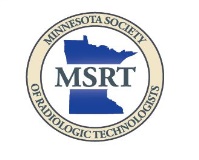 Minnesota Society of Radiologic Technologists2022 Annual Meeting and Fall Educational ConferenceFriday October 7, 2022- Saturday October 8, 2022  Grand Casino  w777 Lady Luck Drive w Hinckley, MN 55037NAME: _____________________________________ MSRT COMMITTEE/ OFFICER: ______________                            Hospital/Job Title: ___________________________________________________________________________Print name to appear on your nametag- include credentials: ___________________________________              Mailing Address:____________________________________________________________________________City: ________________________________ State: _____________ Zip Code: _______________E-mail:____________________________________________________________________________________  (E-mail address will only be used to notify you of MSRT business/happenings) On-line registration is also available at www.mnsrt.comREGISTRATION INCLUDES ALL DINING (Please include any food allergies)**IMPORTANT NOTE: For Both Day and Friday Only registrants, will you be attending the Honor Banquet (included in registration?)  _____Yes    ____NoWill you be bringing a guest? – Refer to additional guest meal purchase pricesTotal: ___________      Registration and guest meal purchasesHotel Accommodations: Rooms have been reserved at Grand Casino Hinkley for the MSRT conference until 9/06/2022                 MSRT rate is $99/Thurs and $139/Friday- Please call directly to reserve your room1-800-468-3517 - block code RT1006HPlease Circle Registration LevelMSRT Member TechnologistARRT CEUMSRT Life/ HonoraryMemberARRT CEUNon MSRT Member Technologist for ARRT CEUIncludes 1 year membershipMSRT Student MemberBoth Days$160.00$50.00$205.00$50.00Friday Only$100.00$25.00$145.00$25.00Saturday Only$60.00$25.00$105.00$25.00ADDITIONAL MEAL/EVENT  PURCHASEQUANTITYPrice/mealTOTAL AMOUNTThursday:  Charity Golf Event 10am registration (includes pizza and soda social)$45.00Thursday: Pizza and Soda Social with students$5.00Friday:  Honors Banquet Only$40.00